Student-Centered Planning SequenceMulti-Level InstructionStudents who May RequireSupports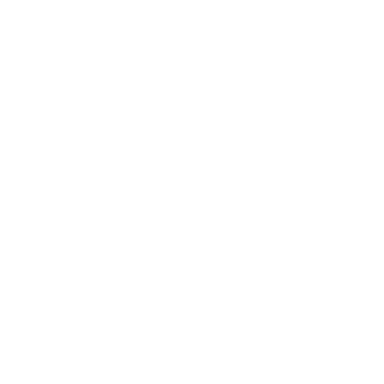 As Designed?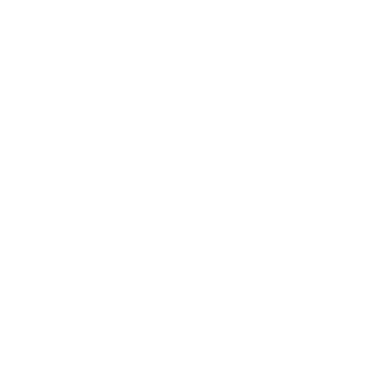 Tier 1 Strategies in Place?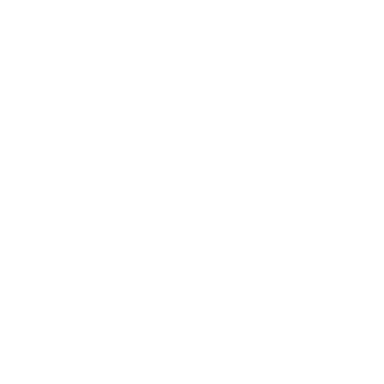 Instructional Accommodations?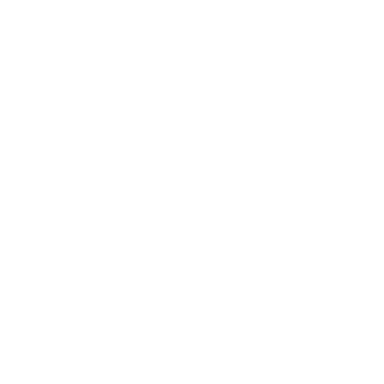 Assistive Technology (per IEP)?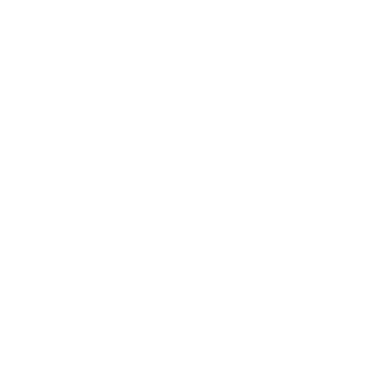 Behavioral Support?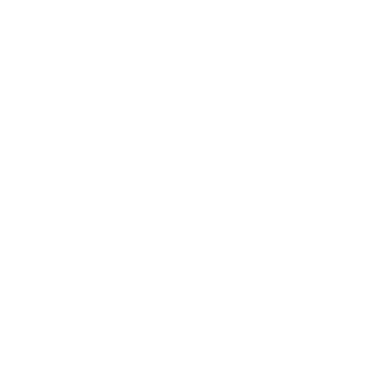 Curricular Modifications?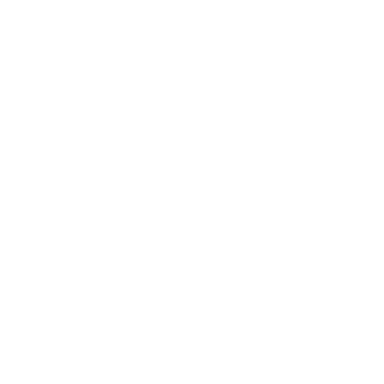 Personal Support?